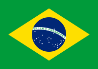 15.36. LEI Nº 7.261, DE 21 DE ABRIL DE 2009 PARÁ (BRASIL)Art. 1º Fica instituído o dia 17 de maio como o Dia de Combate à Homofobia no Estado do Pará.Parágrafo único. O Dia Estadual de Combate à Homofobia passa a integrar o calendário de eventos oficiais do Estado do Pará. Art. 2º Acontecerá, nesse dia, um amplo debate democrático sobre o assunto de que trata esta Lei envolvendo o Poder Público e a sociedade em geral.